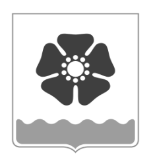 Городской Совет депутатовмуниципального образования «Северодвинск» (Совет депутатов Северодвинска)седьмого созываРЕШЕНИЕО  внесении изменений в Приложение                        к решению Совета депутатов Северодвинска от 08.09.2022 № 448В соответствии с разделом 3 Положения о порядке и условиях приватизации муниципального имущества, утвержденного решением Муниципального Совета Северодвинска от 24.04.2003 № 41, Совет депутатов СеверодвинскаРЕШИЛ:1. Внести в раздел I Приложения к решению Совета депутатов Северодвинска                         от 08.09.2022 № 448 «О Прогнозном плане приватизации муниципального имущества                        на 2023-2025 годы» (в редакции от 21.09.2023) следующие изменения:1)  в таблице подпункта 1.1 пункта 1:строку 58 изложить в следующей редакции:«                                                                                                                                                 »;строку 61 изложить в следующей редакции:«                                                                                                                                                 »;2) в пункте 2:в подпункте 1:в абзаце первом цифры «64 618,3» заменить цифрами «73 913,8»;в абзаце втором цифры «7 702,3» заменить цифрами «4 875,9»;в абзаце третьем цифры «56 916,0» заменить цифрами «69 037,9»;в абзаце втором подпункта 3 цифры «55 448,0» заменить цифрами «56 932,8».2. Настоящее решение вступает в силу после его официального опубликования.3. Опубликовать (обнародовать) настоящее решение в бюллетене нормативно-правовых актов муниципального образования «Северодвинск» «Вполне официально», разместить в сетевом издании «Вполне официально» (вполне-официально.рф)                                   и на официальных интернет-сайтах Совета депутатов Северодвинска и Администрации Северодвинска.от12.12.2023№  9058Нежилое помещениег. Северодвинск,ул. Ломоносова, дом 102А, помещ. 20040, кадастровый номер 29:28:103090:4197 63,8Нежилое помещение расположено на 1-м этаже 14-этажного кирпичного дома 1987 года постройки1 - 4 кварталы2024 года61Нежилое зданиег. Северодвинск,ул. Карла Маркса, дом 21, строение 3кадастровый номер 29:28:103088:9123,1Нежилое 1-этажное здание 1991 года постройки.Объект приватизации находится на земельном участке площадью 153,0 кв. м 1 - 4 кварталы2024 годаПредседательСовета депутатов Северодвинска_______________________М.А. СтарожиловГлава Северодвинска ________________________И.В. Арсентьев